    BODÖ 					ELLMAU		               ESBJERG		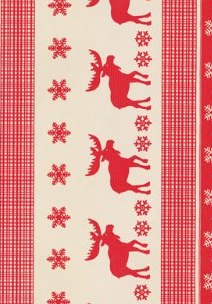 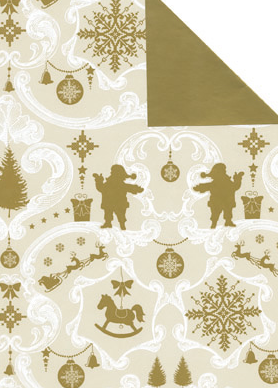 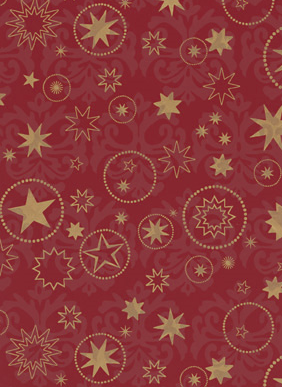    GARGELLEN                                            GÖTEBORG 				HALLING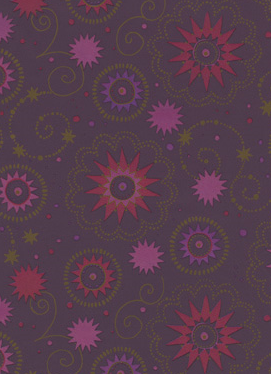 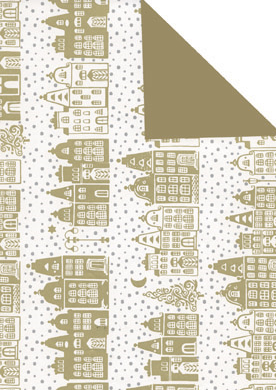 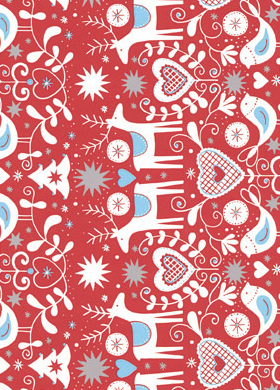      IDAHO				KATSCBERG				LECH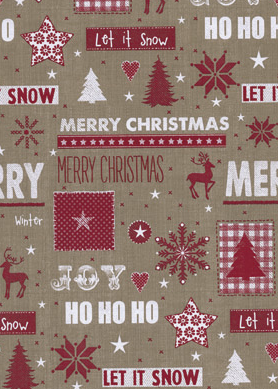 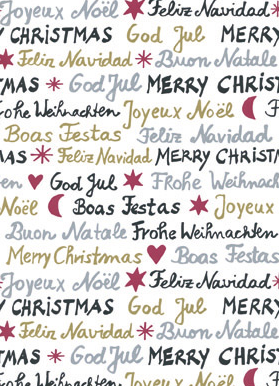 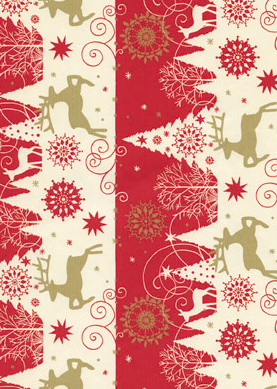    LIVIGNO				MARIAZELL				MAYERHOFEN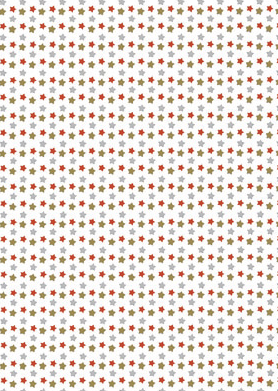 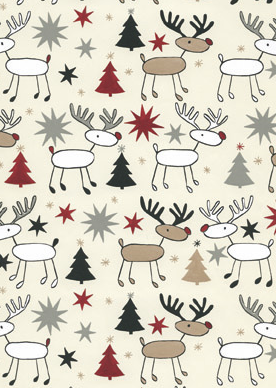 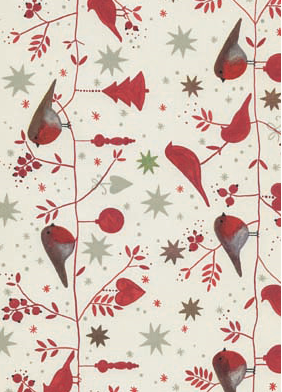    MONTANA				OBERNDORF				POLARIS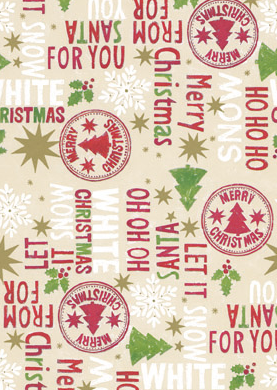 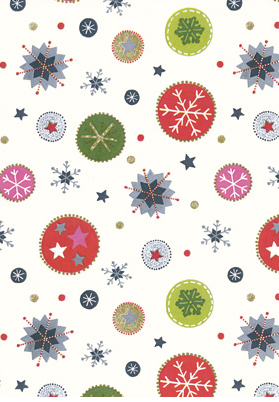 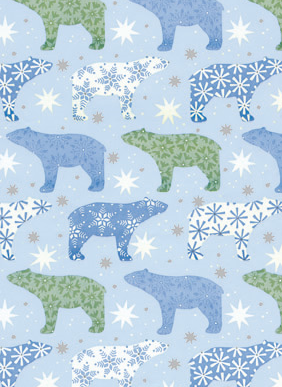    SCHONGAU				SILVRETTA				SNOWHAVEN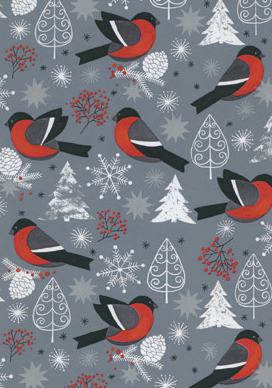 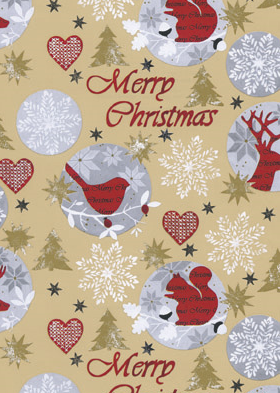 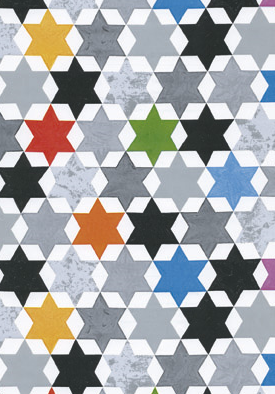    STERZING				SVANESUND				TIROL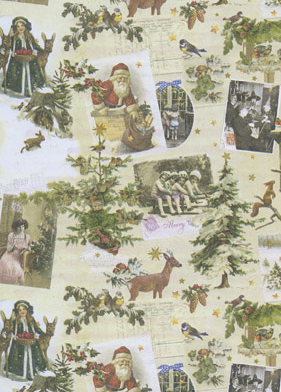 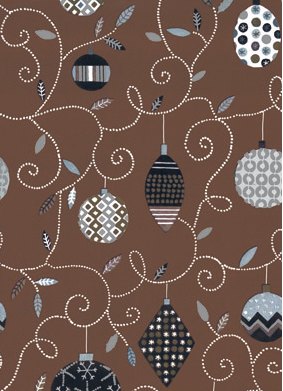 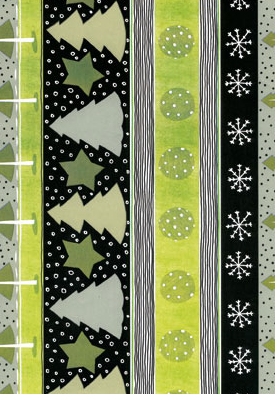   UNI OR				UNI ARGENT				UNI perle crème/brun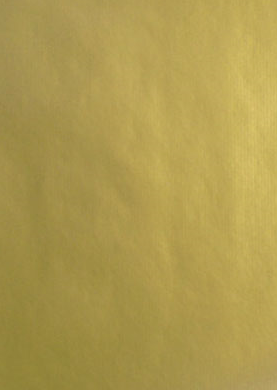 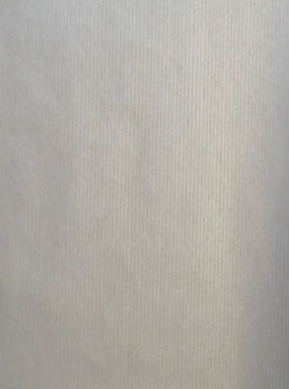 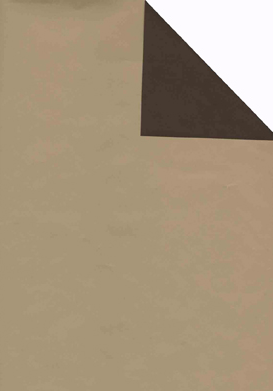   UNI or / vert					UNI rouge / or			UNI bleu / argent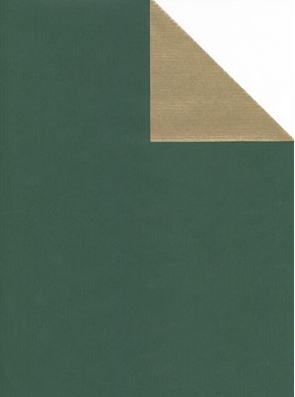 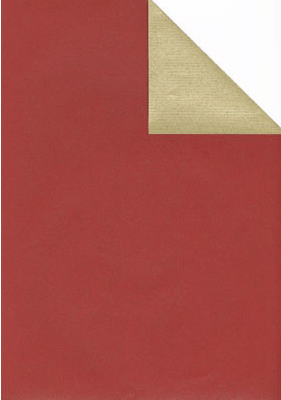 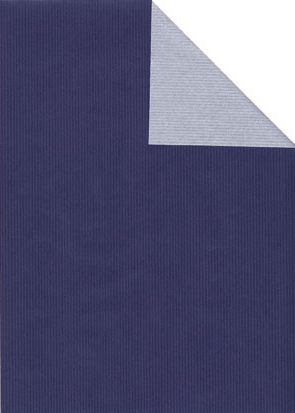    UNI  vert / rouge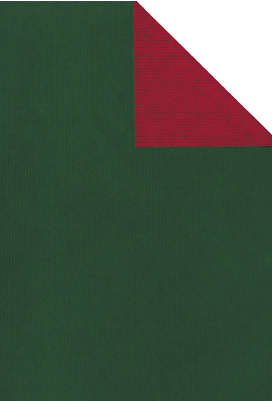 MODELES ENFANTS :   NEUKIRCH		 		ÖTZTAL				 RAPPERSWILL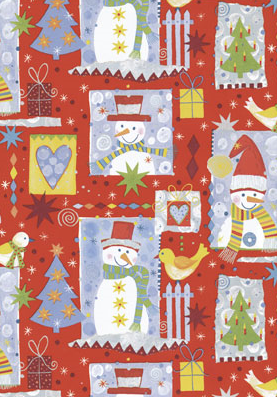 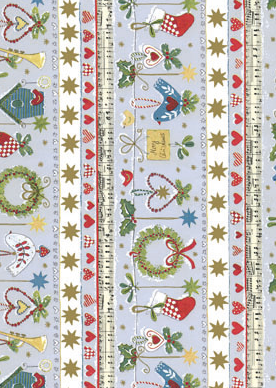 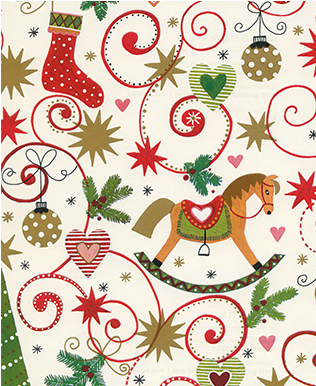   SPITZBERGEN				TELFS				TRAUNSTEIN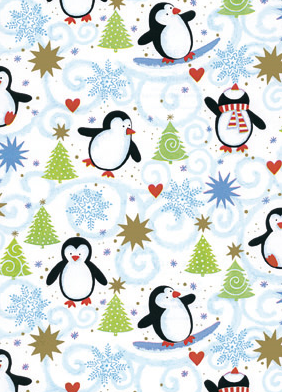 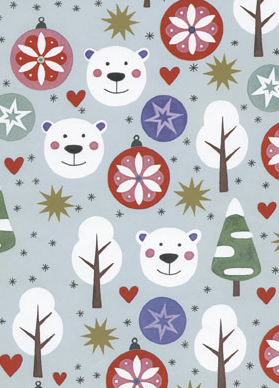 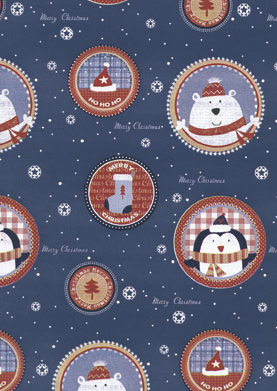    TRIBERG				ZERMATT bleu			ZERMATT crème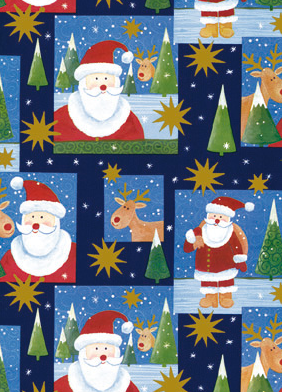 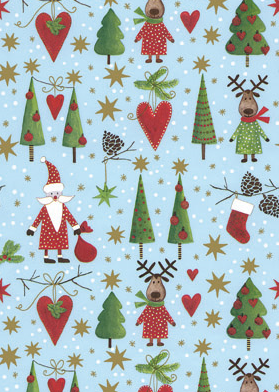 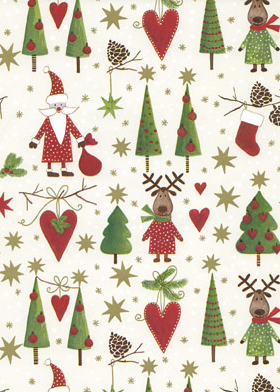 